MUNICIPIO DE CARATINGA/MG - Extrato de Resultado – Dispensa por justificativa n° 01/20223. Objeto: Aquisição de gêneros alimentícios da agricultura familiar e do empreendedor familiar rural, para o atendimento ao programa nacional de alimentação escolar – PNAE. Credenciados: ASSOCIAÇÃO REGIONAL DOS PRODUTORES HORTIFRUTIGRANJEIROS DA CEASA DE CARATINGA, inscrita no CNPJ: 04.999.352/0001-53 – Valor global R$ R$ 402.493,10 (Quatrocentos e Dois Mil Quatrocentos e Noventa e Três Reais e Dez Centavos);  ASSOCIAÇÃO DOS PEQUENOS PRODUTORES DO CÓRREGO DO MACACO inscrita no CNPJ: 04.729.142/0001-45– Valor global R$ 194.560,62 (Cento e Noventa e Quatro Mil Quinhentos e Sessenta Reais e Sessenta e Dois Centavos); ASSOCIAÇÃO ALIANÇA VERDE DOS PRODUTORES RURAIS DE CARATINGA E REGIÃO, inscrita no CNPJ: 11.964.557/0001-69 – Valor global R$ R$511.479,02 (Quinhentos e Onze Mil Quatrocentos e Setenta e Nove Reais e Dois Centavos); ASSOCIAÇÃO COMUNITÁRIA DOS AGRICULTORES FAMILIARES DE QUATRO ENCRUZILHADAS , inscrita no CNPJ: 13.623.753/0001-03– Valor global R$ 195.001,91 (Cento e Noventa e Cinco Mil e Um Reais e Noventa e Um Centavos). Caratinga/MG, 09 de Fevereiro de 2023. Bruno Cesar Veríssimo Gomes – Pregoeiro. 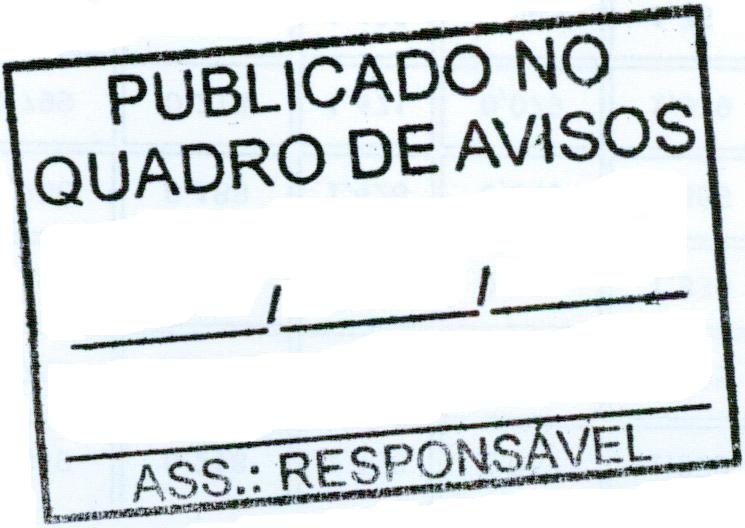 